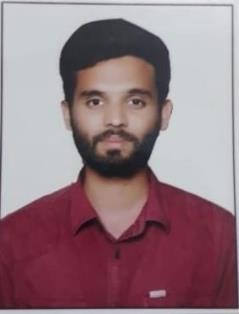 IMTIYAZ imtiyaz-393035@2freemail.com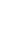 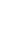 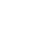 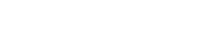 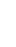 Looking for a challenging and demanding position in HVAC system where there is more scope for individual and organization growth.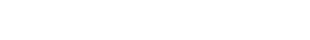 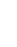 Tech (Mechanical) from Greenfort College of Engg. & Tech with 61% JNTUH University, HyderabadIntermediate (MPC) from the Narayana Jr. College with 63% Hyderabad Board of Intermediate EducationSSC from Gowtham Model School with 67% Board of Secondary Education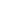 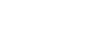 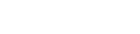 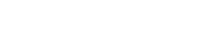 Job ResponsibilitiesMaintaining and Checking the layout and design at site for Mechanical servicesInvolved in Commercial and Residential HVAC installation from Rooftop units to Split systemsSupervised the installation of the HVAC system during the construction, in accordance with the Technical Quality and Safety RequirementsInvolved in Conceptual Design, Team management Client Interaction Supervision and MonitoringEstimation and CostingCoordination with other departments – Fire Fighting Civil Electrical & Plumbing.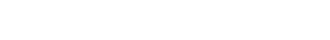 HVAC Skills Summary:HVAC ExecutionFormulae and Software based designing & drafting for all types of residential and commercial buildingsDifferent types of air-conditioning system: Central and Non CentralToilet exhaust system (Both Residential and Commercial), Door-grill size calculation, Disc valve selection, static pressure coefficient (U), Infiltration and its estimation using crack method.Heat load calculations (Manually by E-20 & General) and by software programsDuct designing: Selection of duct (Rectangle or Round) Calculation of the no. of diffusers etc.)Design in accordance with ASHRAE & SMANCA standardsEnergy Efficient HVAC system: Heat Recovery wheels,Knowledge related to maintenance of Air-conditioning system and pumps.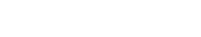 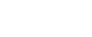  Worked as a trainee in Internship Program at Acton Engineers from June 2018 to November 2018.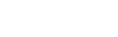 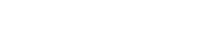  Worked as a Site Engineer at ACS Enterprises from December 2018 to May 2019.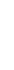 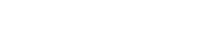  Accommodative and able to motivate others Creative energetic & dedicated to work Able to face new challenges Self confidence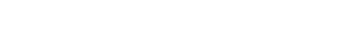  CAD/CAM Packages: AutoCAD Application Software: Ms-Office (Word, Excel, PowerPoint) Operating System: Internet Operating, Windows XP, Win 7Date of Birth: 28-01-1997Religion: MuslimNationality: IndianMarital Status: unmarriedLanguages Known : English, Hindi & Urdu